Knowledge Mat: Science Electricity Spring 1 Vocabulary Vocabulary Electrical Appliances Mains Power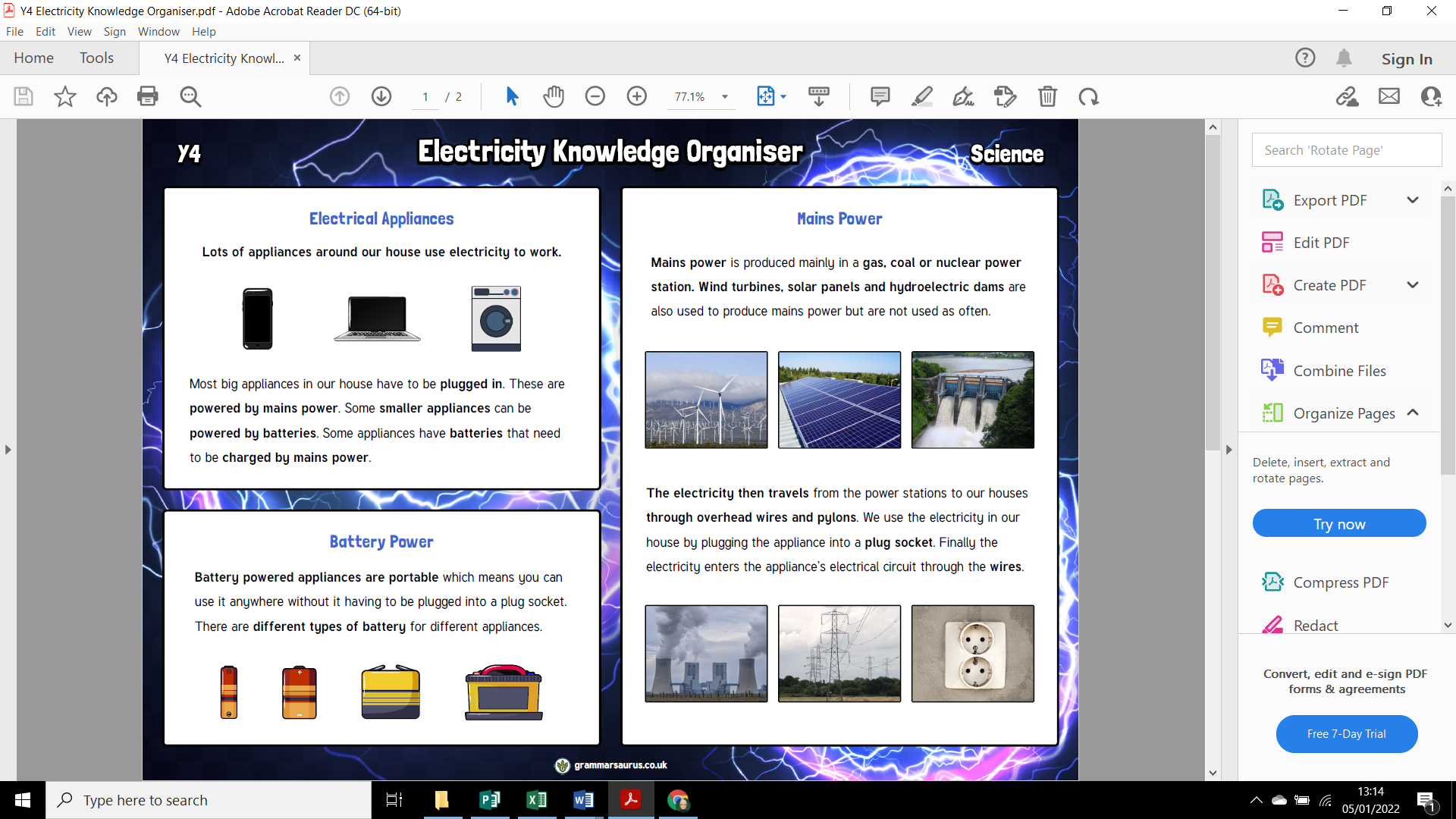 Most big appliances in our house have to be plugged in. These are powered by mains power. Some smaller appliances can be powered by batteries. Some appliances have batteries that need to be charged by mains power. Lots of appliances around our house use electricity to work.Battery PowerBattery powered appliances are portable which means you can use it anywhere without it having to be plugged into a plug socket. There are different types of battery for different appliances.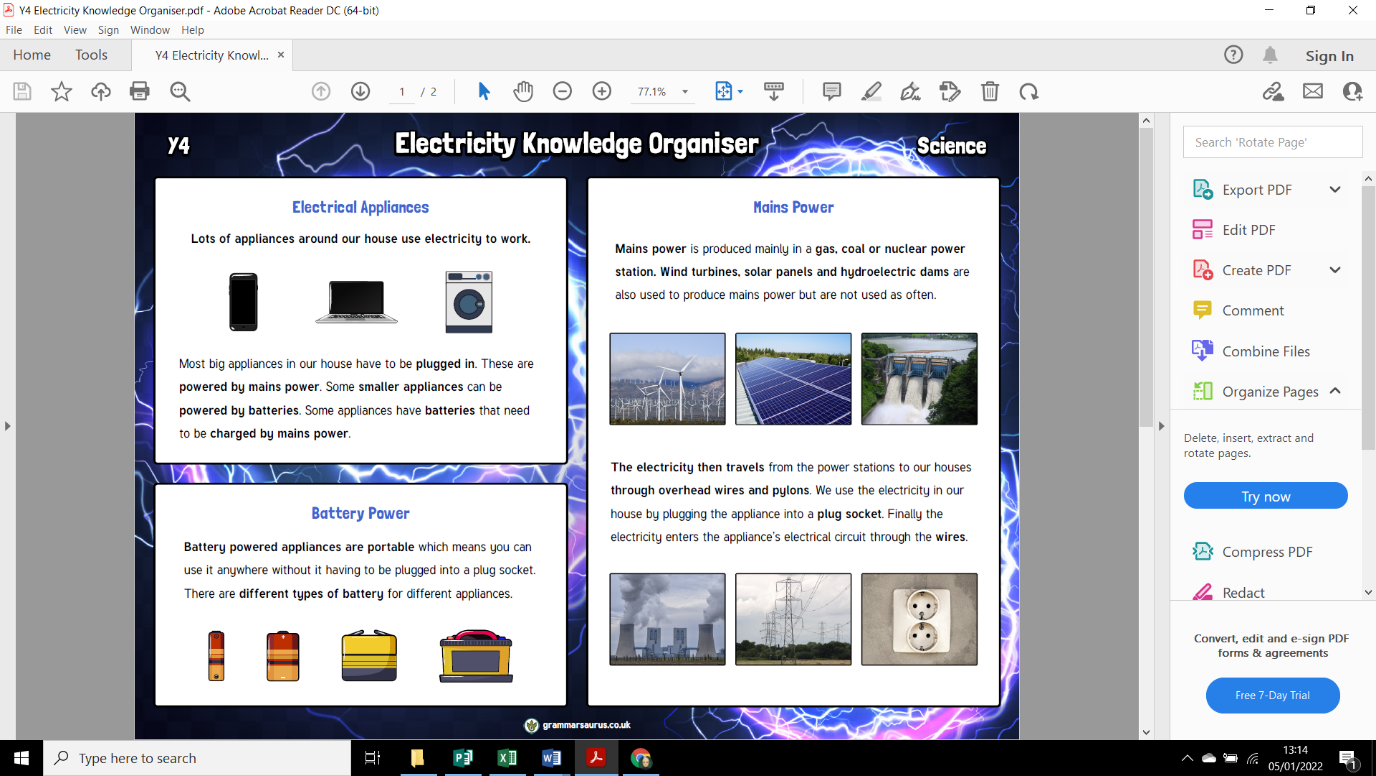 Electrical Appliances Mains PowerMost big appliances in our house have to be plugged in. These are powered by mains power. Some smaller appliances can be powered by batteries. Some appliances have batteries that need to be charged by mains power. Lots of appliances around our house use electricity to work.Battery PowerBattery powered appliances are portable which means you can use it anywhere without it having to be plugged into a plug socket. There are different types of battery for different appliances.Mains Power Mains power is produced mainly in a gas, coal or nuclear power station. Wind turbines, solar panels and hydroelectric dams are also used to produce mains power but are not used as often.The electricity then travels from the power stations to our houses through overhead wires and pylons. We use the electricity in our house by plugging the appliance into a plug socket. Finally, the electricity enters the appliance’s electrical circuit through the wires.Appliancea device or piece of equipment that has been made to perform a specific task. Electrical Appliances Mains PowerMost big appliances in our house have to be plugged in. These are powered by mains power. Some smaller appliances can be powered by batteries. Some appliances have batteries that need to be charged by mains power. Lots of appliances around our house use electricity to work.Battery PowerBattery powered appliances are portable which means you can use it anywhere without it having to be plugged into a plug socket. There are different types of battery for different appliances.Electrical Appliances Mains PowerMost big appliances in our house have to be plugged in. These are powered by mains power. Some smaller appliances can be powered by batteries. Some appliances have batteries that need to be charged by mains power. Lots of appliances around our house use electricity to work.Battery PowerBattery powered appliances are portable which means you can use it anywhere without it having to be plugged into a plug socket. There are different types of battery for different appliances.Mains Power Mains power is produced mainly in a gas, coal or nuclear power station. Wind turbines, solar panels and hydroelectric dams are also used to produce mains power but are not used as often.The electricity then travels from the power stations to our houses through overhead wires and pylons. We use the electricity in our house by plugging the appliance into a plug socket. Finally, the electricity enters the appliance’s electrical circuit through the wires.Batterya small item used to power small appliances.Electrical Appliances Mains PowerMost big appliances in our house have to be plugged in. These are powered by mains power. Some smaller appliances can be powered by batteries. Some appliances have batteries that need to be charged by mains power. Lots of appliances around our house use electricity to work.Battery PowerBattery powered appliances are portable which means you can use it anywhere without it having to be plugged into a plug socket. There are different types of battery for different appliances.Electrical Appliances Mains PowerMost big appliances in our house have to be plugged in. These are powered by mains power. Some smaller appliances can be powered by batteries. Some appliances have batteries that need to be charged by mains power. Lots of appliances around our house use electricity to work.Battery PowerBattery powered appliances are portable which means you can use it anywhere without it having to be plugged into a plug socket. There are different types of battery for different appliances.Mains Power Mains power is produced mainly in a gas, coal or nuclear power station. Wind turbines, solar panels and hydroelectric dams are also used to produce mains power but are not used as often.The electricity then travels from the power stations to our houses through overhead wires and pylons. We use the electricity in our house by plugging the appliance into a plug socket. Finally, the electricity enters the appliance’s electrical circuit through the wires.Circuita route through which electricity flows.Electrical Appliances Mains PowerMost big appliances in our house have to be plugged in. These are powered by mains power. Some smaller appliances can be powered by batteries. Some appliances have batteries that need to be charged by mains power. Lots of appliances around our house use electricity to work.Battery PowerBattery powered appliances are portable which means you can use it anywhere without it having to be plugged into a plug socket. There are different types of battery for different appliances.Electrical Appliances Mains PowerMost big appliances in our house have to be plugged in. These are powered by mains power. Some smaller appliances can be powered by batteries. Some appliances have batteries that need to be charged by mains power. Lots of appliances around our house use electricity to work.Battery PowerBattery powered appliances are portable which means you can use it anywhere without it having to be plugged into a plug socket. There are different types of battery for different appliances.Mains Power Mains power is produced mainly in a gas, coal or nuclear power station. Wind turbines, solar panels and hydroelectric dams are also used to produce mains power but are not used as often.The electricity then travels from the power stations to our houses through overhead wires and pylons. We use the electricity in our house by plugging the appliance into a plug socket. Finally, the electricity enters the appliance’s electrical circuit through the wires.Componentsthe parts of a circuit.Electrical Appliances Mains PowerMost big appliances in our house have to be plugged in. These are powered by mains power. Some smaller appliances can be powered by batteries. Some appliances have batteries that need to be charged by mains power. Lots of appliances around our house use electricity to work.Battery PowerBattery powered appliances are portable which means you can use it anywhere without it having to be plugged into a plug socket. There are different types of battery for different appliances.Electrical Appliances Mains PowerMost big appliances in our house have to be plugged in. These are powered by mains power. Some smaller appliances can be powered by batteries. Some appliances have batteries that need to be charged by mains power. Lots of appliances around our house use electricity to work.Battery PowerBattery powered appliances are portable which means you can use it anywhere without it having to be plugged into a plug socket. There are different types of battery for different appliances.Mains Power Mains power is produced mainly in a gas, coal or nuclear power station. Wind turbines, solar panels and hydroelectric dams are also used to produce mains power but are not used as often.The electricity then travels from the power stations to our houses through overhead wires and pylons. We use the electricity in our house by plugging the appliance into a plug socket. Finally, the electricity enters the appliance’s electrical circuit through the wires.Conductorallows electricity to flow through it.Electrical Appliances Mains PowerMost big appliances in our house have to be plugged in. These are powered by mains power. Some smaller appliances can be powered by batteries. Some appliances have batteries that need to be charged by mains power. Lots of appliances around our house use electricity to work.Battery PowerBattery powered appliances are portable which means you can use it anywhere without it having to be plugged into a plug socket. There are different types of battery for different appliances.Electrical Appliances Mains PowerMost big appliances in our house have to be plugged in. These are powered by mains power. Some smaller appliances can be powered by batteries. Some appliances have batteries that need to be charged by mains power. Lots of appliances around our house use electricity to work.Battery PowerBattery powered appliances are portable which means you can use it anywhere without it having to be plugged into a plug socket. There are different types of battery for different appliances.Mains Power Mains power is produced mainly in a gas, coal or nuclear power station. Wind turbines, solar panels and hydroelectric dams are also used to produce mains power but are not used as often.The electricity then travels from the power stations to our houses through overhead wires and pylons. We use the electricity in our house by plugging the appliance into a plug socket. Finally, the electricity enters the appliance’s electrical circuit through the wires.Electricalsomething that uses electricity to work.Electrical Appliances Mains PowerMost big appliances in our house have to be plugged in. These are powered by mains power. Some smaller appliances can be powered by batteries. Some appliances have batteries that need to be charged by mains power. Lots of appliances around our house use electricity to work.Battery PowerBattery powered appliances are portable which means you can use it anywhere without it having to be plugged into a plug socket. There are different types of battery for different appliances.Electrical Appliances Mains PowerMost big appliances in our house have to be plugged in. These are powered by mains power. Some smaller appliances can be powered by batteries. Some appliances have batteries that need to be charged by mains power. Lots of appliances around our house use electricity to work.Battery PowerBattery powered appliances are portable which means you can use it anywhere without it having to be plugged into a plug socket. There are different types of battery for different appliances.Mains Power Mains power is produced mainly in a gas, coal or nuclear power station. Wind turbines, solar panels and hydroelectric dams are also used to produce mains power but are not used as often.The electricity then travels from the power stations to our houses through overhead wires and pylons. We use the electricity in our house by plugging the appliance into a plug socket. Finally, the electricity enters the appliance’s electrical circuit through the wires.Insulatordoesn’t allow electricity to flow through it.Electrical Appliances Mains PowerMost big appliances in our house have to be plugged in. These are powered by mains power. Some smaller appliances can be powered by batteries. Some appliances have batteries that need to be charged by mains power. Lots of appliances around our house use electricity to work.Battery PowerBattery powered appliances are portable which means you can use it anywhere without it having to be plugged into a plug socket. There are different types of battery for different appliances.Electrical Appliances Mains PowerMost big appliances in our house have to be plugged in. These are powered by mains power. Some smaller appliances can be powered by batteries. Some appliances have batteries that need to be charged by mains power. Lots of appliances around our house use electricity to work.Battery PowerBattery powered appliances are portable which means you can use it anywhere without it having to be plugged into a plug socket. There are different types of battery for different appliances.Mains Power Mains power is produced mainly in a gas, coal or nuclear power station. Wind turbines, solar panels and hydroelectric dams are also used to produce mains power but are not used as often.The electricity then travels from the power stations to our houses through overhead wires and pylons. We use the electricity in our house by plugging the appliance into a plug socket. Finally, the electricity enters the appliance’s electrical circuit through the wires.Mains powerelectricity provided by power stations.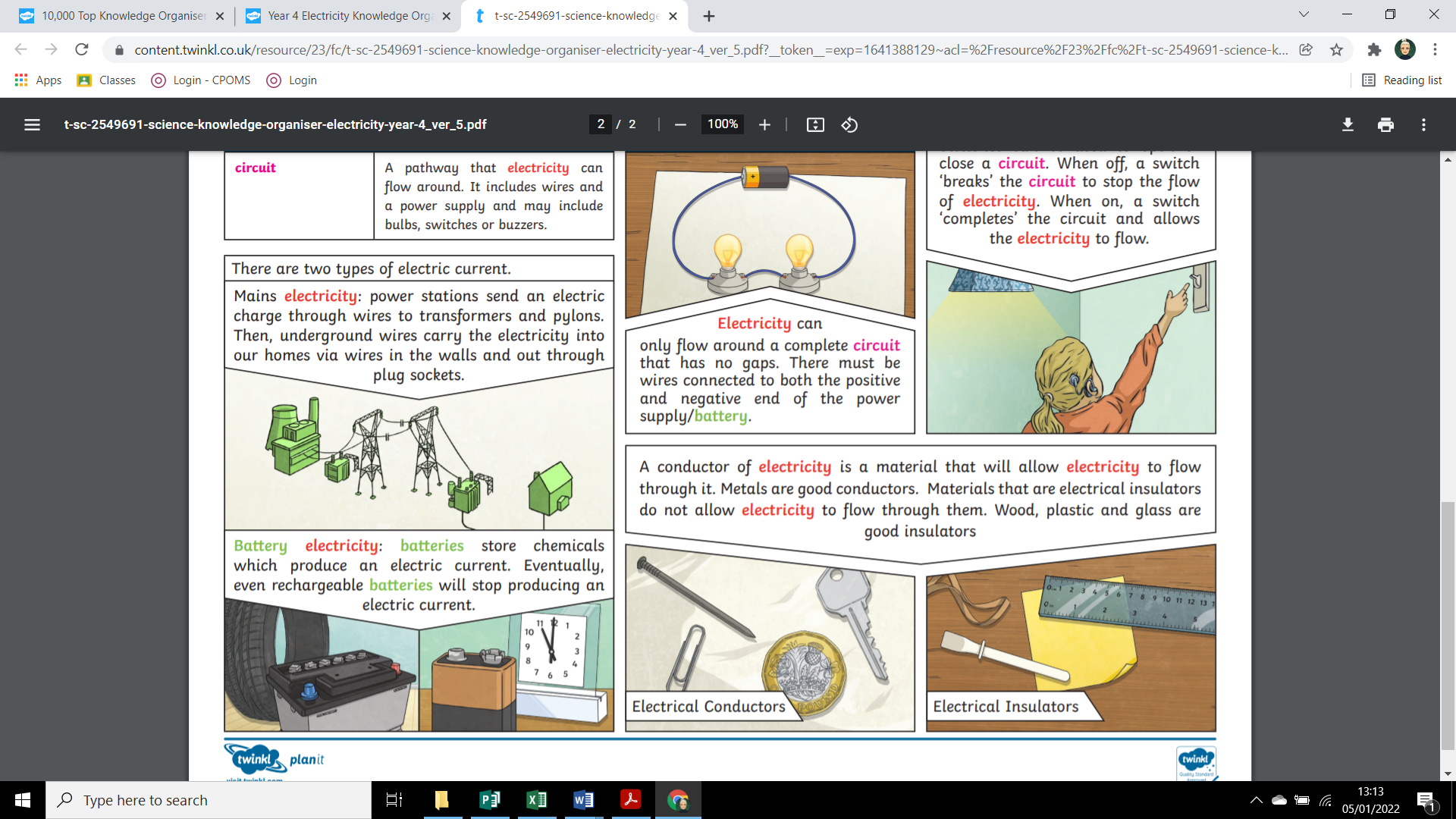 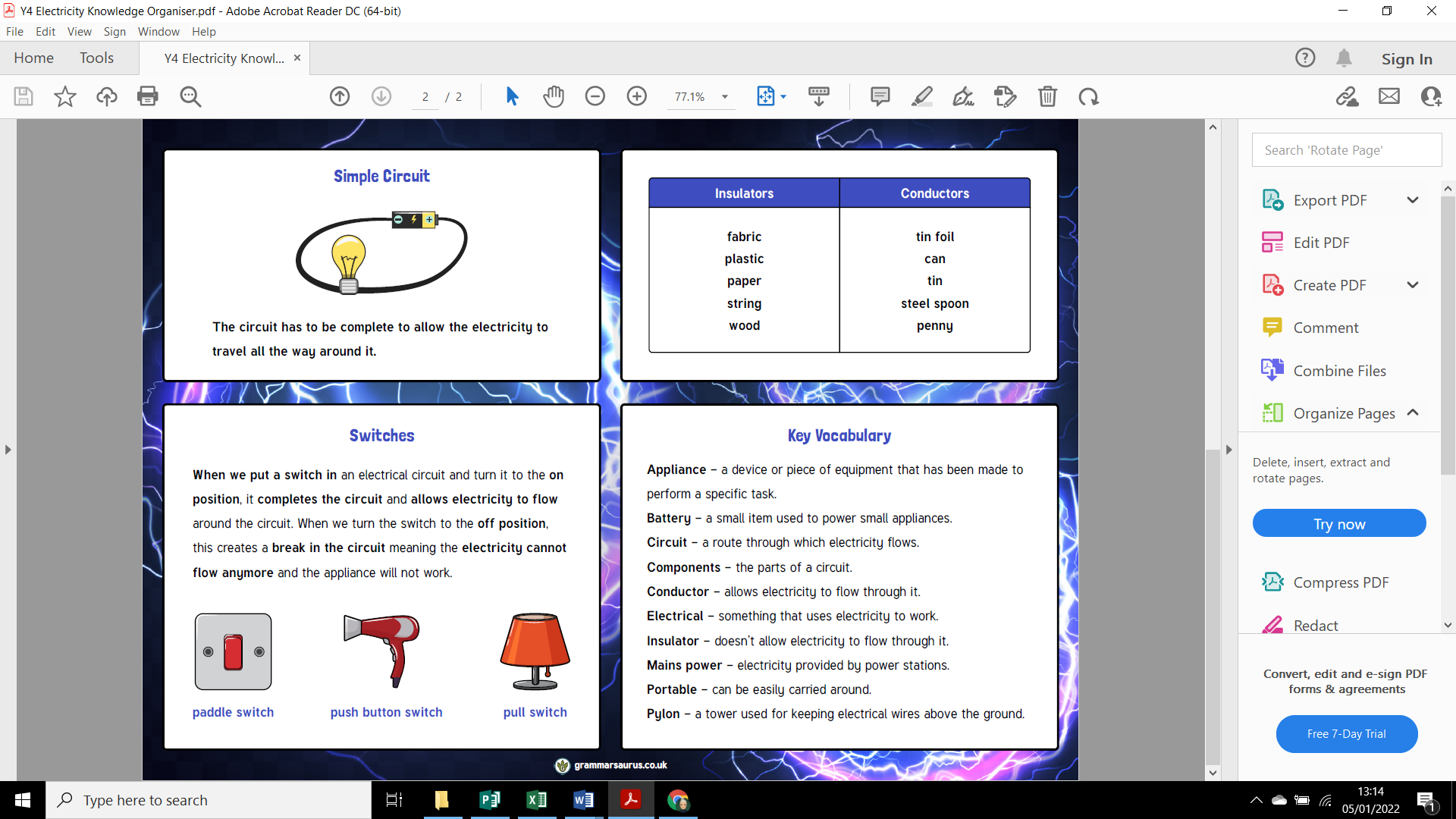 Switches When we put a switch in an electrical circuit and turn it to the on position, it completes the circuit and allows electricity to flow around the circuit. When we turn the switch to the off position, this creates a break in the circuit meaning the electricity cannot flow anymore and the appliance will not work.Switches When we put a switch in an electrical circuit and turn it to the on position, it completes the circuit and allows electricity to flow around the circuit. When we turn the switch to the off position, this creates a break in the circuit meaning the electricity cannot flow anymore and the appliance will not work.Portablecan be easily carried around.Switches When we put a switch in an electrical circuit and turn it to the on position, it completes the circuit and allows electricity to flow around the circuit. When we turn the switch to the off position, this creates a break in the circuit meaning the electricity cannot flow anymore and the appliance will not work.Switches When we put a switch in an electrical circuit and turn it to the on position, it completes the circuit and allows electricity to flow around the circuit. When we turn the switch to the off position, this creates a break in the circuit meaning the electricity cannot flow anymore and the appliance will not work.Pylona tower used for keeping electrical wires above the ground.Switches When we put a switch in an electrical circuit and turn it to the on position, it completes the circuit and allows electricity to flow around the circuit. When we turn the switch to the off position, this creates a break in the circuit meaning the electricity cannot flow anymore and the appliance will not work.Switches When we put a switch in an electrical circuit and turn it to the on position, it completes the circuit and allows electricity to flow around the circuit. When we turn the switch to the off position, this creates a break in the circuit meaning the electricity cannot flow anymore and the appliance will not work.Book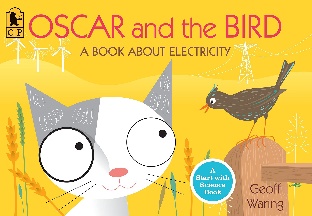 BookSwitches When we put a switch in an electrical circuit and turn it to the on position, it completes the circuit and allows electricity to flow around the circuit. When we turn the switch to the off position, this creates a break in the circuit meaning the electricity cannot flow anymore and the appliance will not work.Switches When we put a switch in an electrical circuit and turn it to the on position, it completes the circuit and allows electricity to flow around the circuit. When we turn the switch to the off position, this creates a break in the circuit meaning the electricity cannot flow anymore and the appliance will not work.